Муниципальное бюджетное дошкольное образовательное учреждение«Детский сад № 18 комбинированного вида»Привлечение родителей в совместное создание «Книжек-малышек» как эффективное средство воспитания и обучения детей  дошкольного возраста безопасному поведению на дорогах.Автор: воспитатель Хабарова А.Н. 2023 г. В связи с участившимися случаями дорожно-транспортных происшествий с участием детей возникает необходимость принятия новых решений и мер по воспитательно-пропогандистской деятельности по воспитанию законопослушных, культурных, грамотных участников дорожного движения.Статистические данные об участии детей в ДТП, а также отсутствие пока качественного обучения дошкольников правилам дорожного движения направляет педагогов и родителей на поиск новых, более совершенных форм совместной работы в решении данного вопроса.Сотрудничество с родителями – одно из важнейших направлений воспитательно-образовательной работы в ДОУ. Для благополучия ребенка очень важно выработать четкую стратегию сотрудничества. Ведь круг проблем, связанных с безопасностью ребенка, невозможно решить только в рамках детского сада. Поэтому необходим тесный контакт с родителями.  Очень важно для взрослых – самим правильно вести себя во всех ситуациях, демонстрируя детям безопасный образ жизни.  Не забывайте, что пример взрослого для ребенка заразителен! Наряду с игрой у детей пятого года жизни интенсивно развиваются продуктивные виды деятельности. Современных детей всё трудней удивить, заинтересовать.Как сделать так, чтобы наши дети смогли обыгрывать полученные знания о ПДД,  общаться, вместе играть, учились договариваться, помогать друг другу, сочувствовать?Для этого в нашей группе активными родителями была создана группа «Родительская инициатива». Она разработала план своей деятельности и приняла решение, вместе с детьми дома создать «Книжки – малышки» по ПДД.Цель создания «Книжек – малышек»:- формирование у детей умений и навыков безопасного поведения в окружающей дорожно-транспортной среде, через организацию разных видов деятельности: организационно-образовательной деятельности, игровой, продуктивной. Задачи для детей: - Продолжить знакомить детей с правилами дорожного движения. - Расширить знания детей о транспортных средствах. - Познакомить детей со значениями дорожных знаков, научить понимать их схематическое изображение для правильной ориентации на улицах и дорогах. - Развивать наблюдательность и любознательность. - Воспитывать умение ориентироваться на местности. - Воспитывать сознательное выполнение правил дорожного движения, культуру поведения в дорожно-транспортном процессе. Задачи для родителей:Активизировать работу по пропаганде правил дорожного движения и безопасного образа жизни среди родителей. Содействовать укреплению и развитию детско-родительских отношений через практическую деятельность. Задачи для педагогов:Развивать социально-профессиональную компетентность и личностный потенциал. Создать развивающую предметно-пространственную среду для поддержания познавательного интереса детей. Работа по созданию «Книжек-малышек» проходила в 3 этапа:1. Изготовление дома вместе с детьми «Книжек-малышек» (приложение № 1).2. Презентация в группе родителями и детьми изготовленных  «Книжек-малышек» (приложение № 2).3. Использование детьми в самостоятельной деятельности. (Приложение № 3)Результат.Детям группы   очень нравится рассматривать книги. Поставленные цели нами, педагогами, были достигнуты.  Во  время процесса создания  книги дети  многократно повторяли правила ПДД. Ребята научились применять в игре знания правил дорожного движения, безопасного поведения на проезжей части дороги, правил посадки в общественный транспорт и т.д. Развили в себе  творческие способности, внимание,  познавательную активность, умение доводить начатое дело до конца.Адресная  направленность.Представленные «Книжки-малышки» являются методическим пособием и могут использоваться педагогами ДОУ для воспитания и обучения  дошкольников безопасному поведению на дорогах. Могут быть использованы родителями для закрепления правил дорожного движения с детьми дома. А также для ознакомления детьми в самостоятельной деятельности. (Приложение № 4)Литература:Жукова Р.А. Профилактика детского дорожно-транспортного травматизма. Волгоград: ИТД «Корифей», 2010Майорова Ф.С. Изучаем дорожную азбуку. М.: «Издательство Скрипторий 2003», 2010.Социальное партнерство детского сада с родителями: сборник материалов. М.:  Творческий центр  «Сфера» 2013.Хабибулина Е.Я. Дорожная азбука в детском саду. Конспекты занятий. СПб.: ООО «ИЗДАТЕЛЬСТВО ДЕТСВО-ПРЕСС», 2011Приложение № 1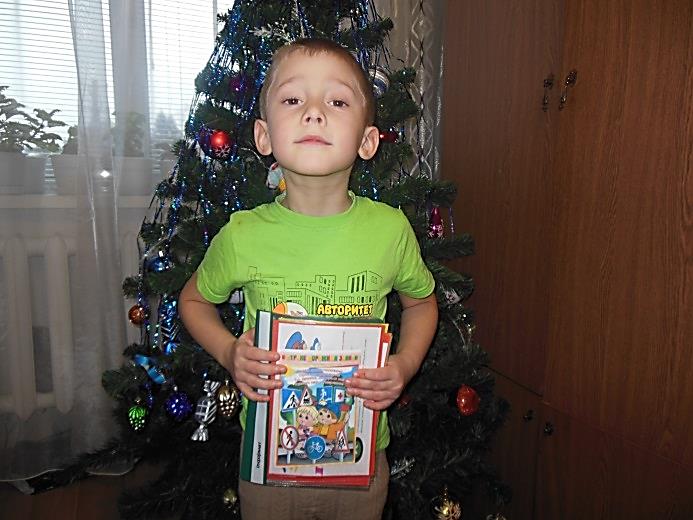 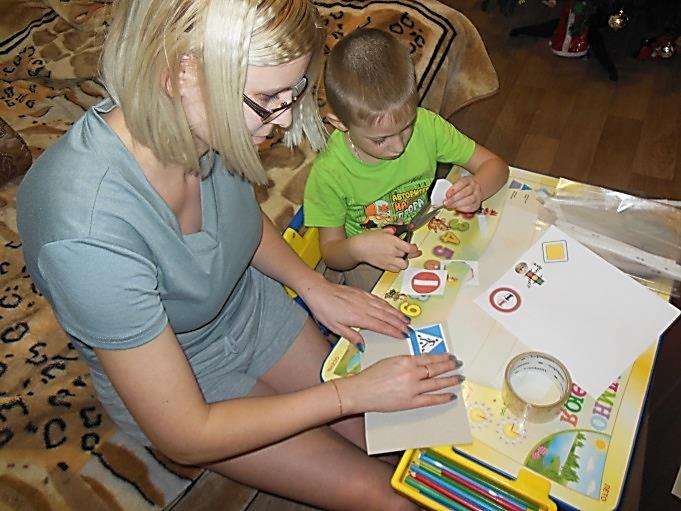 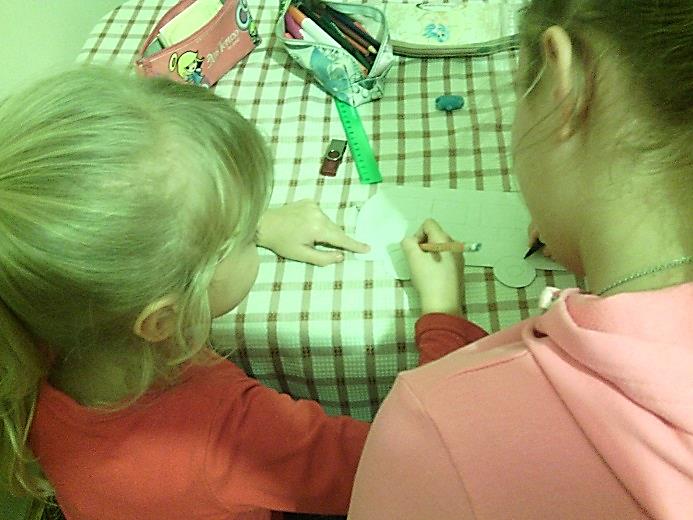 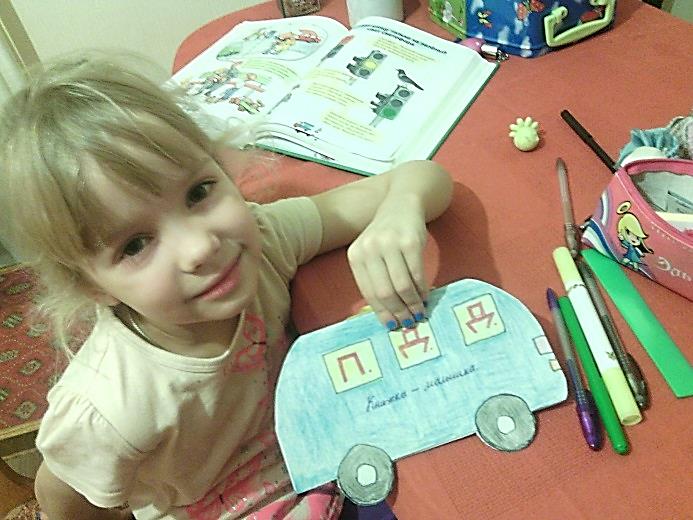 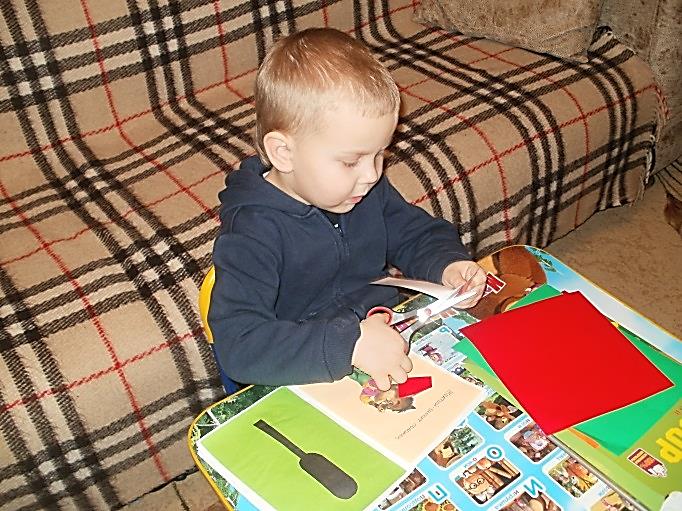 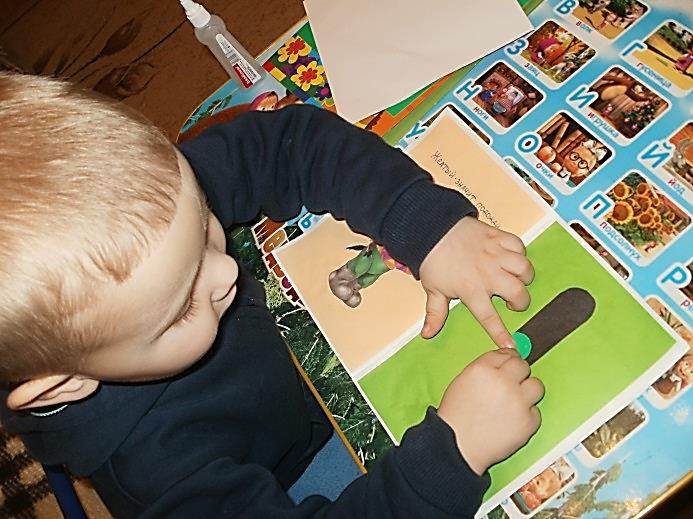 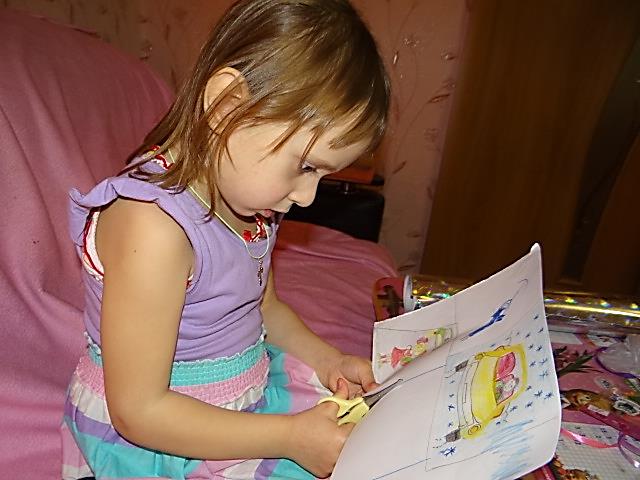 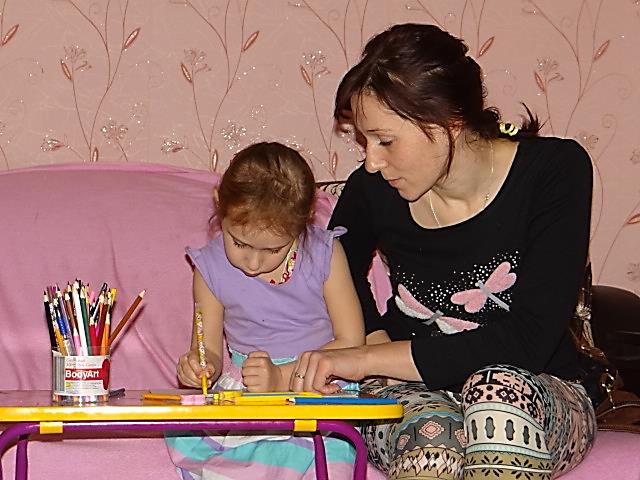 Приложение № 2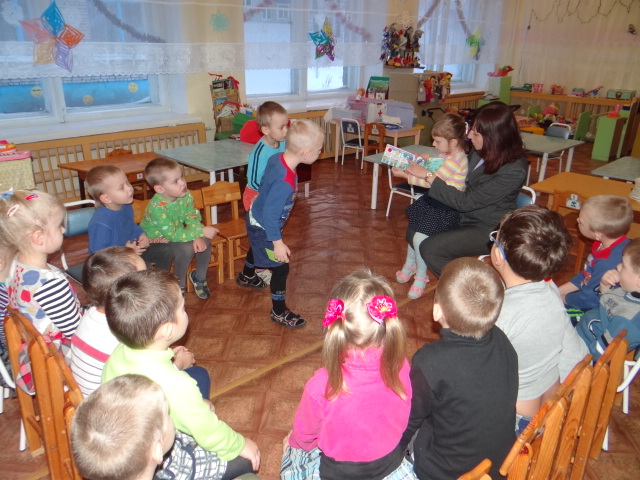 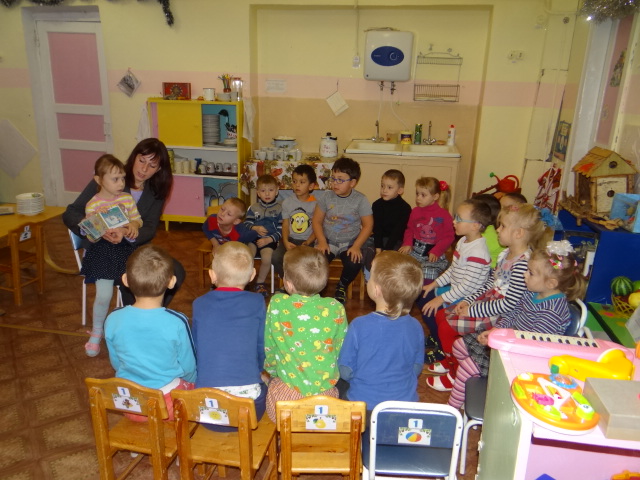 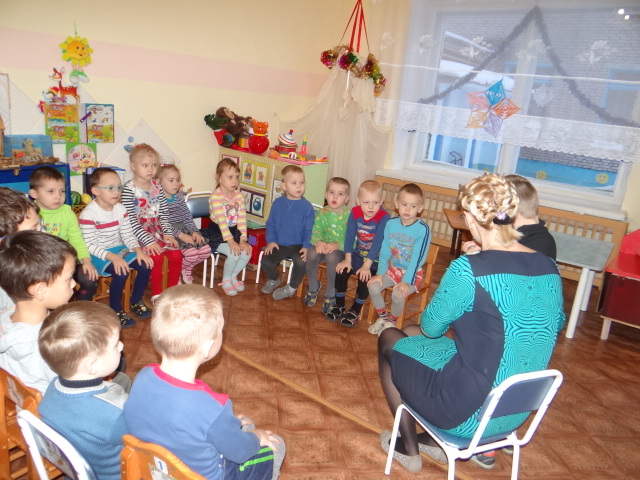 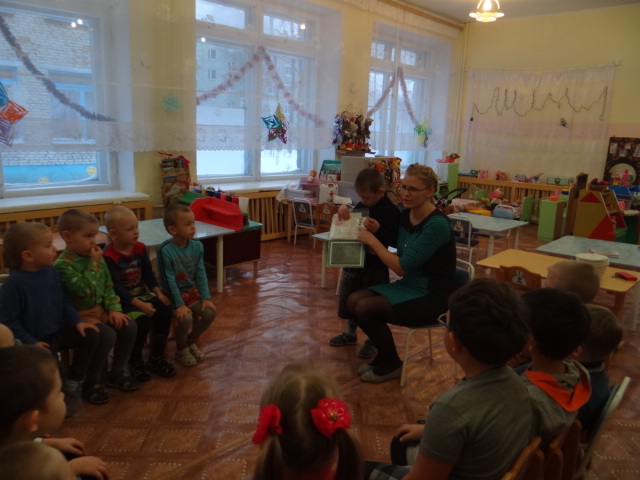 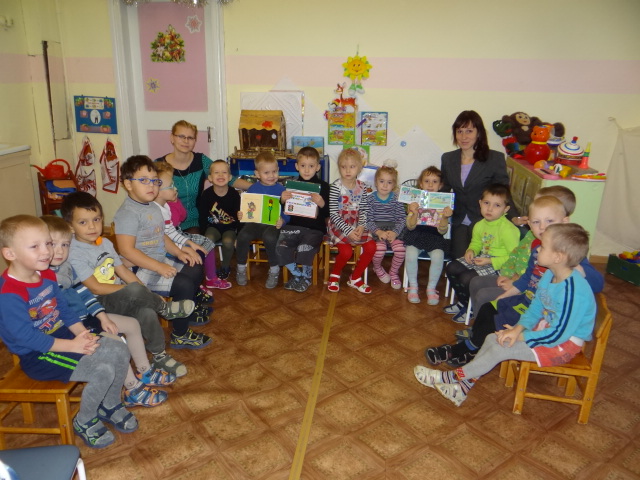 Приложение №3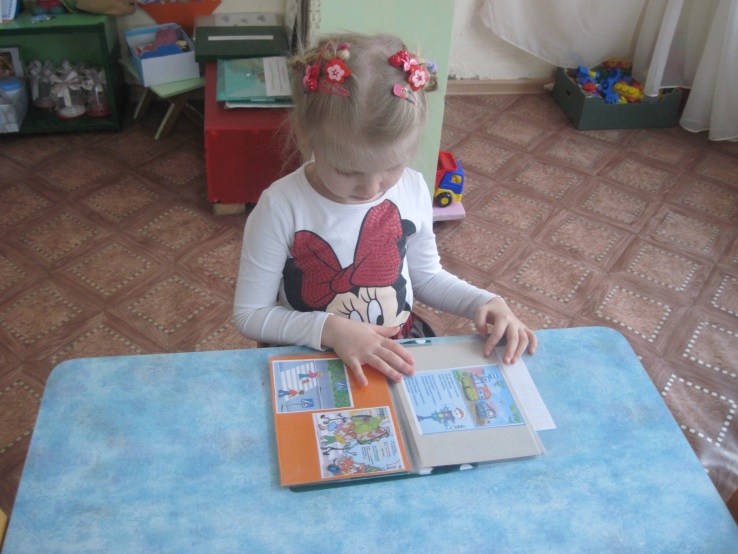 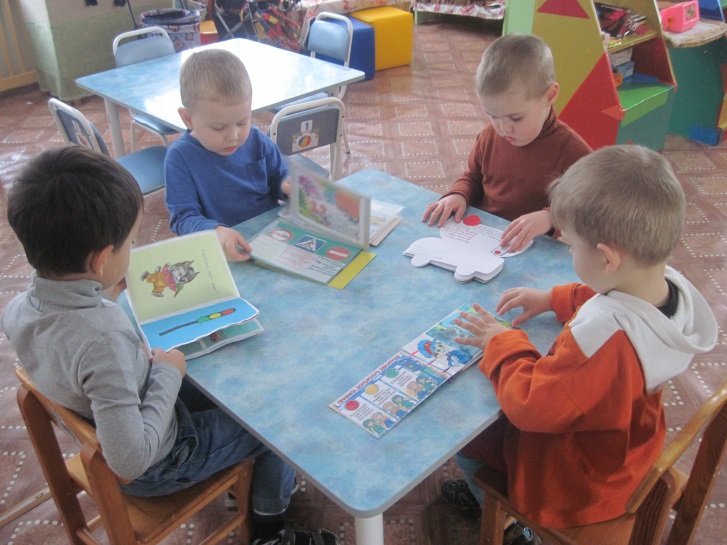 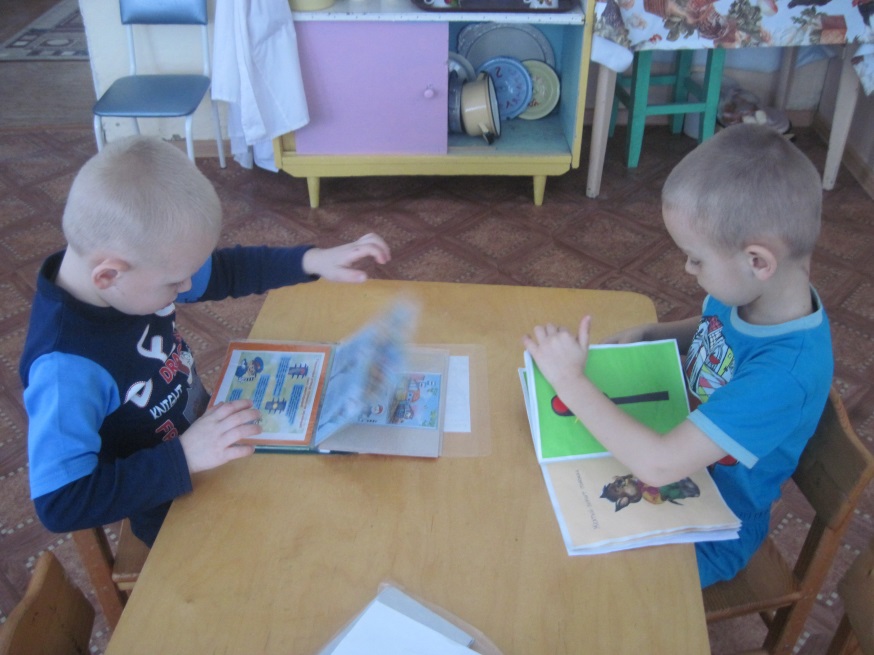 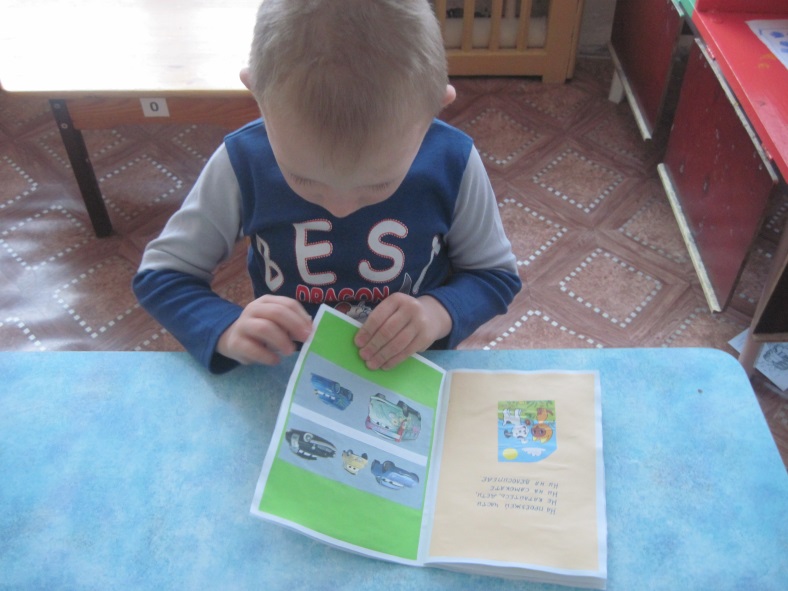 Приложение № 4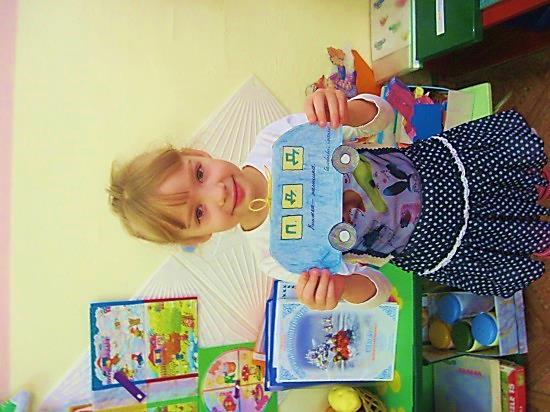 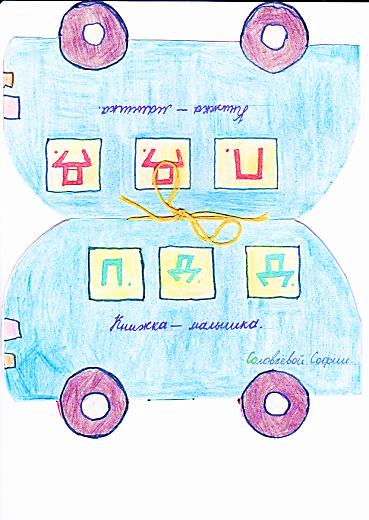 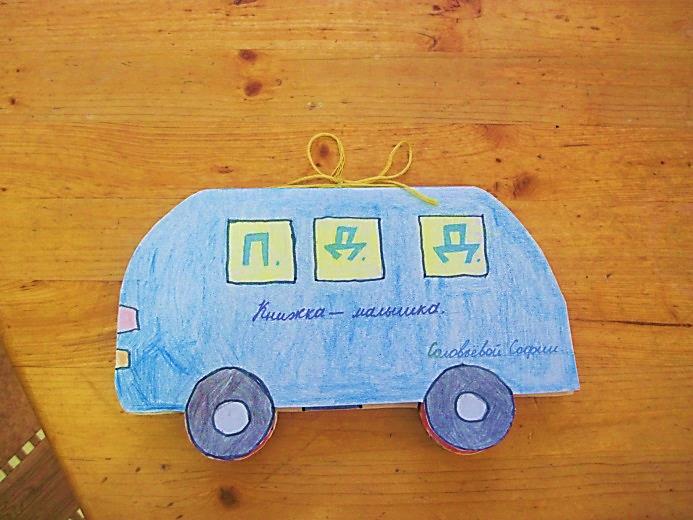 . 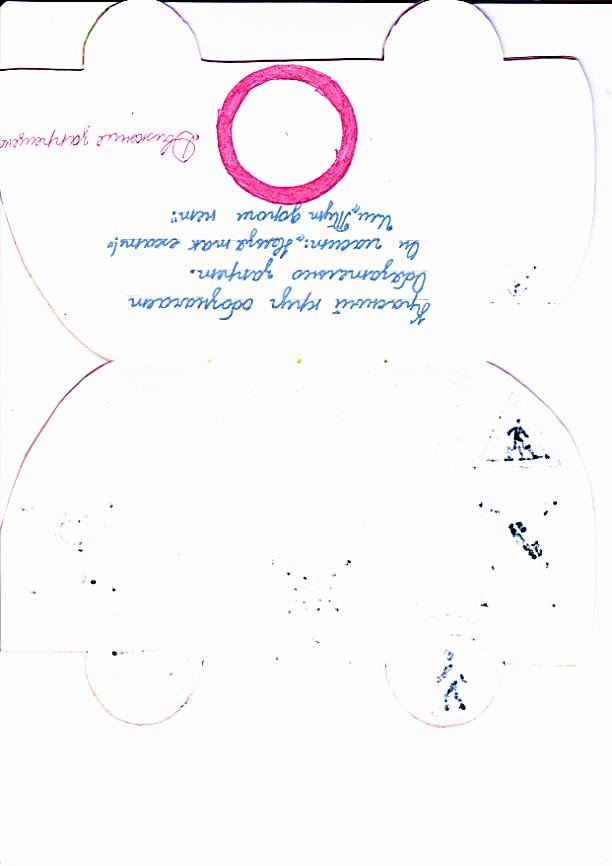 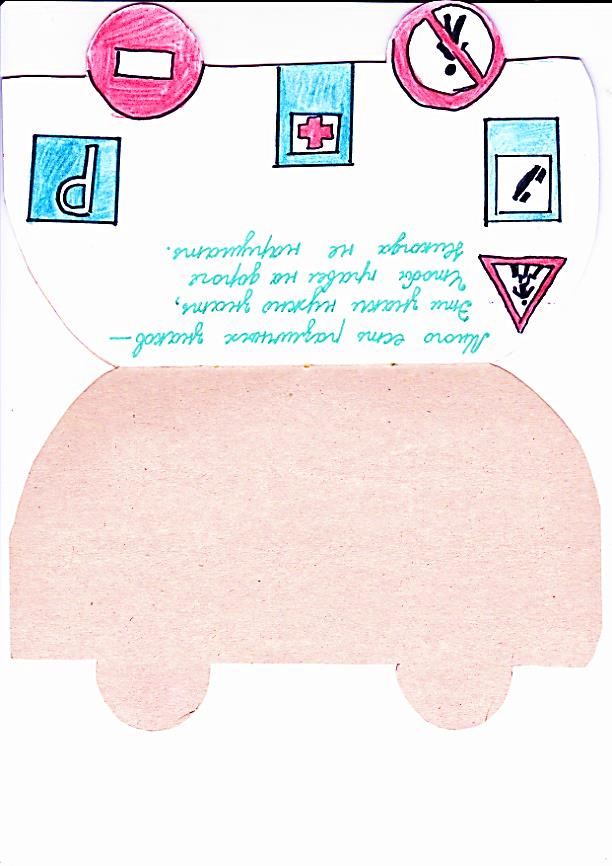 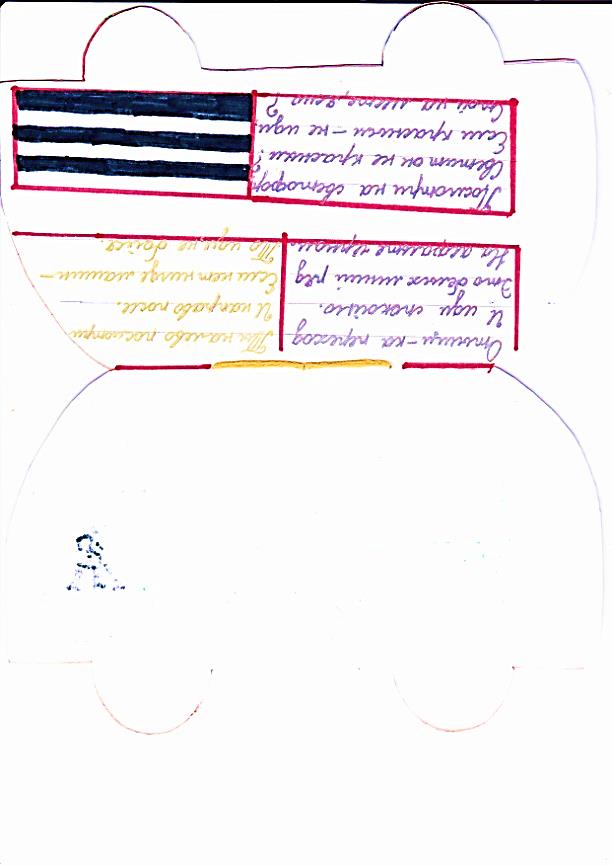 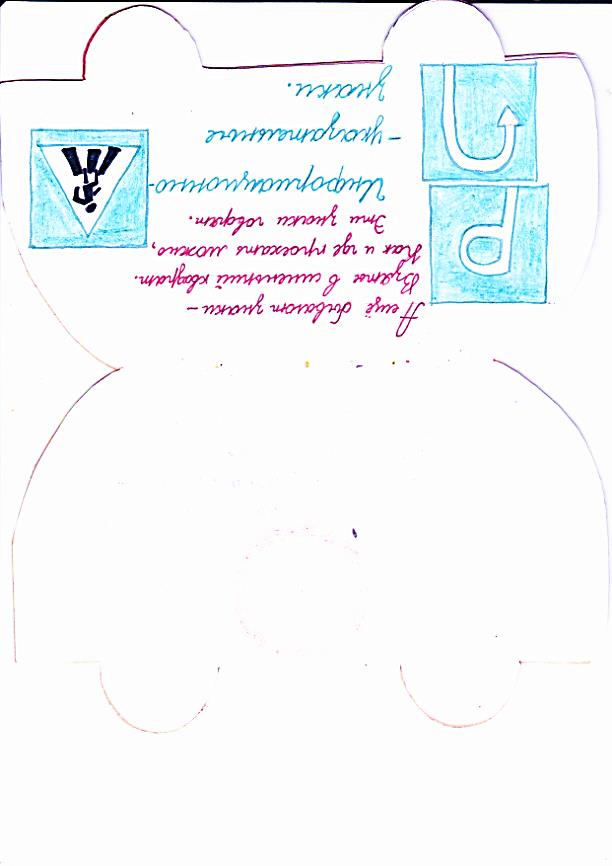 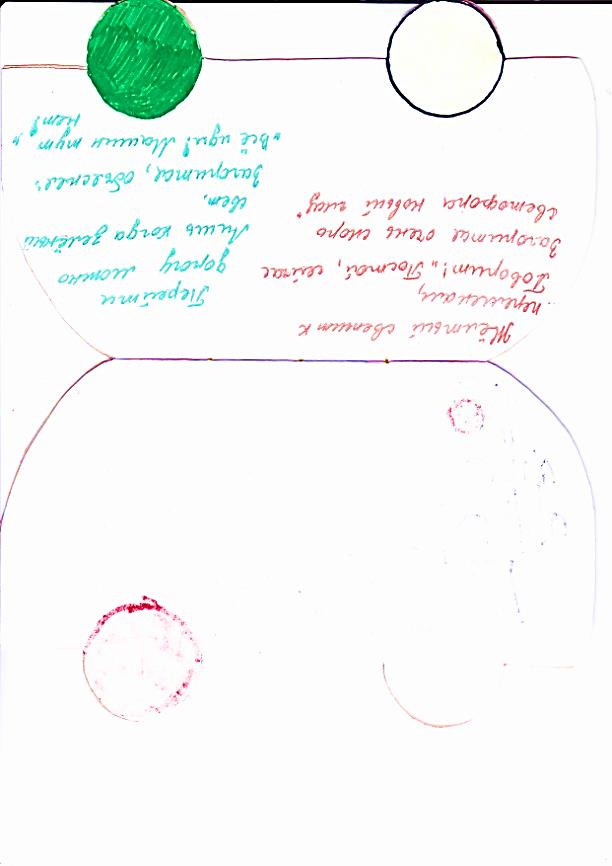 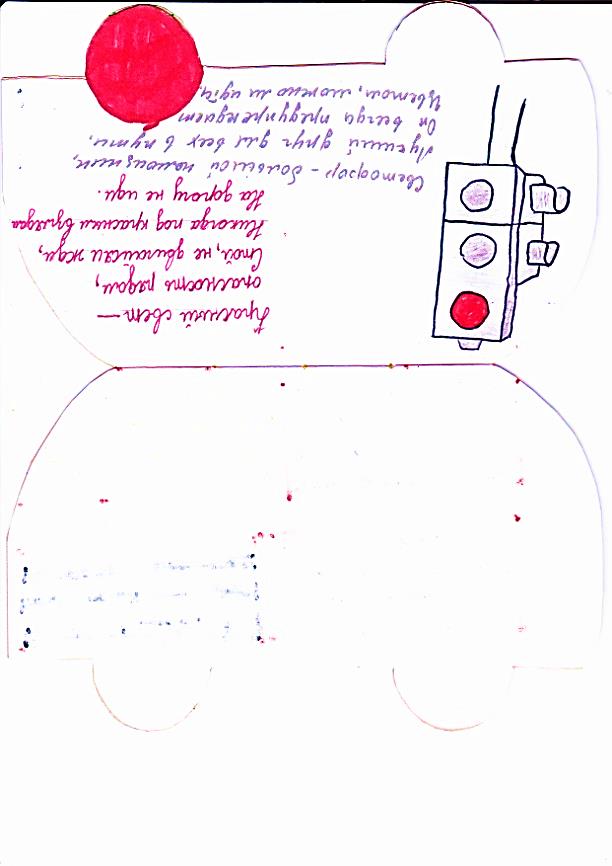 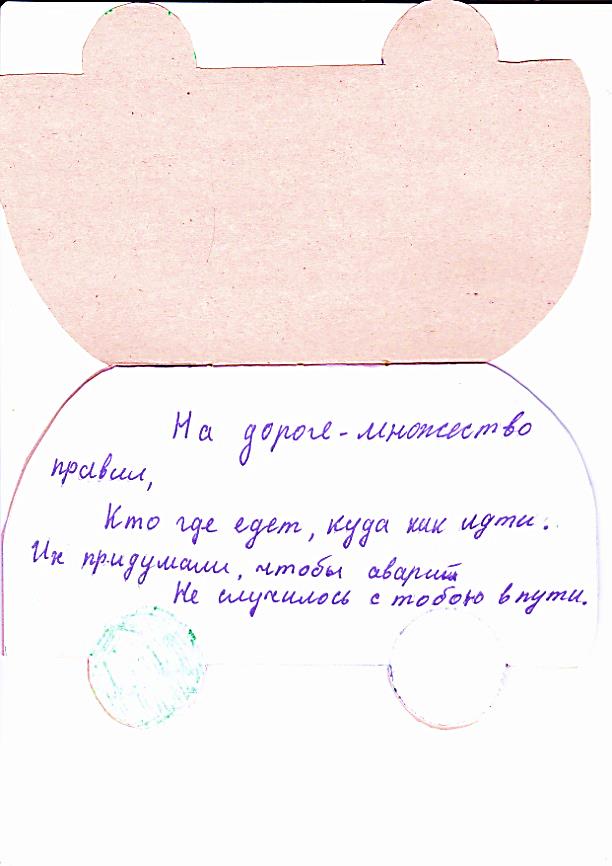 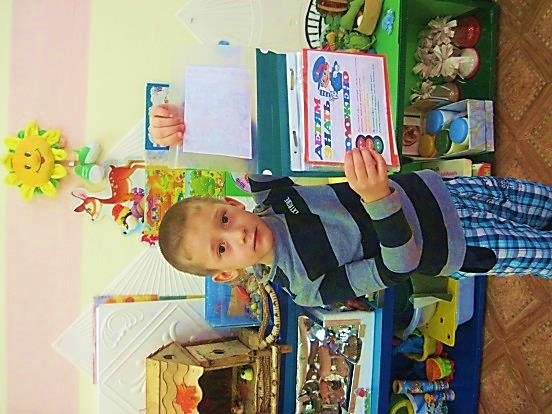 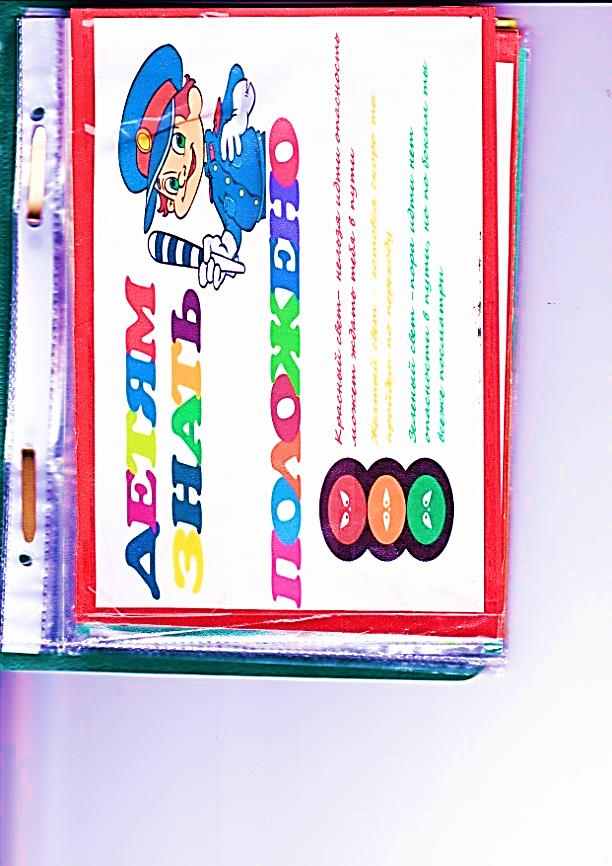 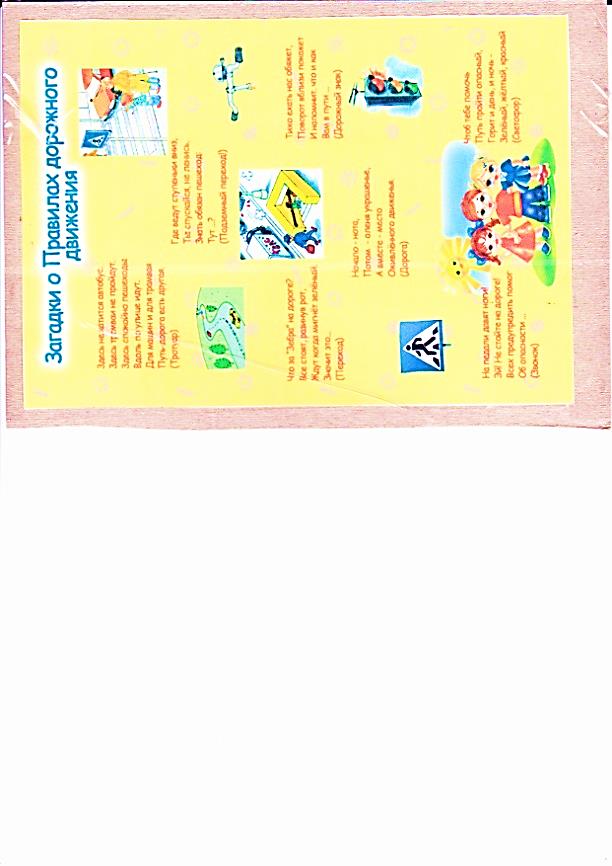 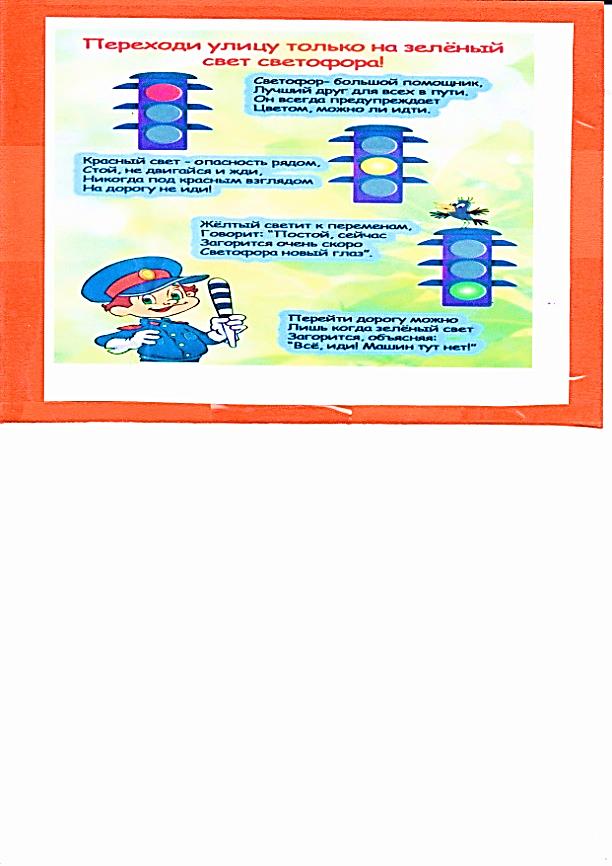 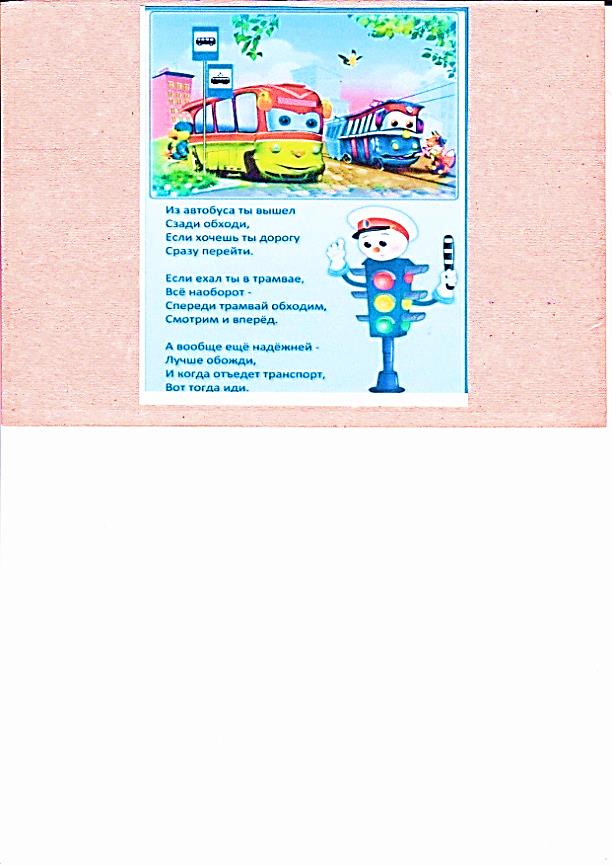 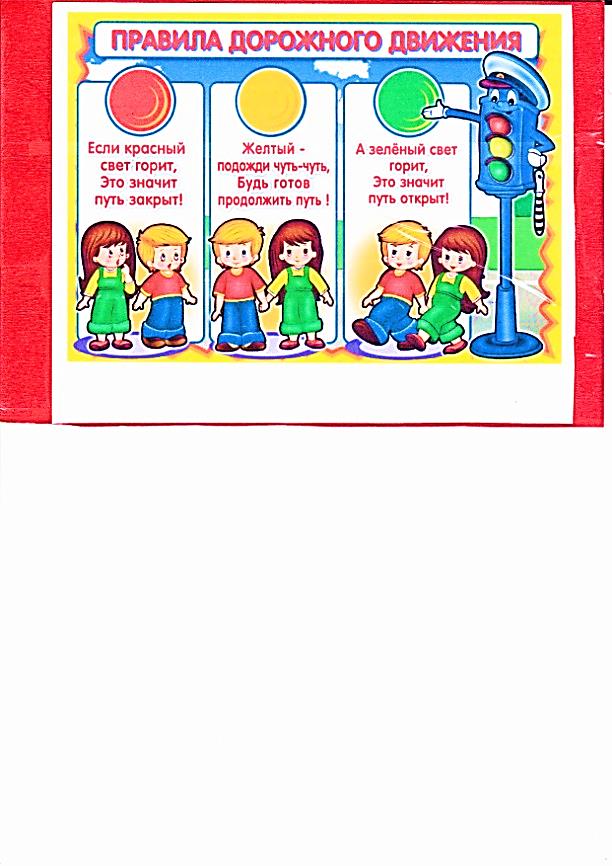 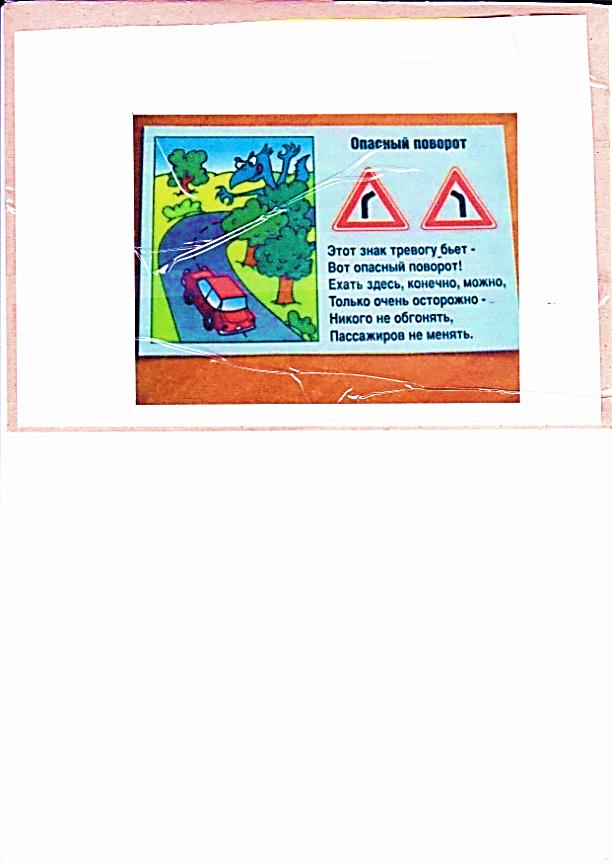 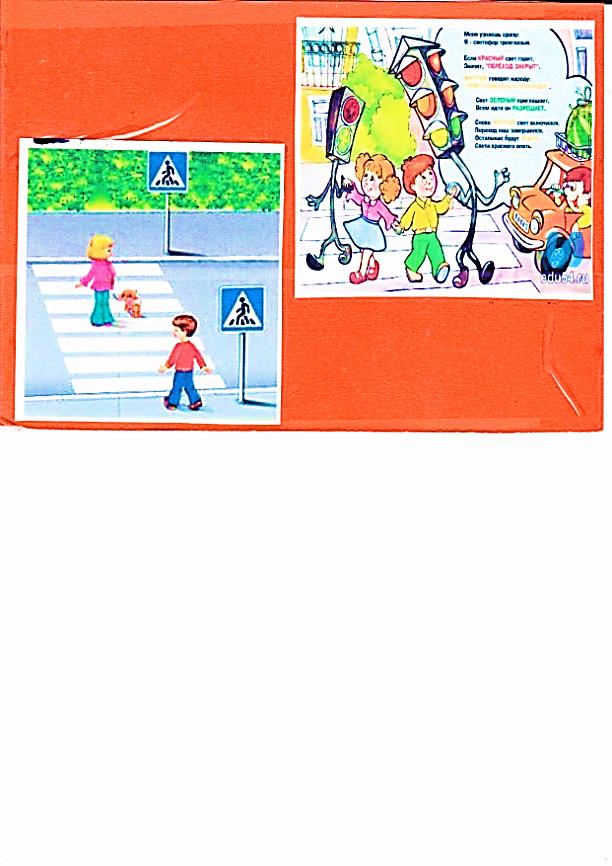 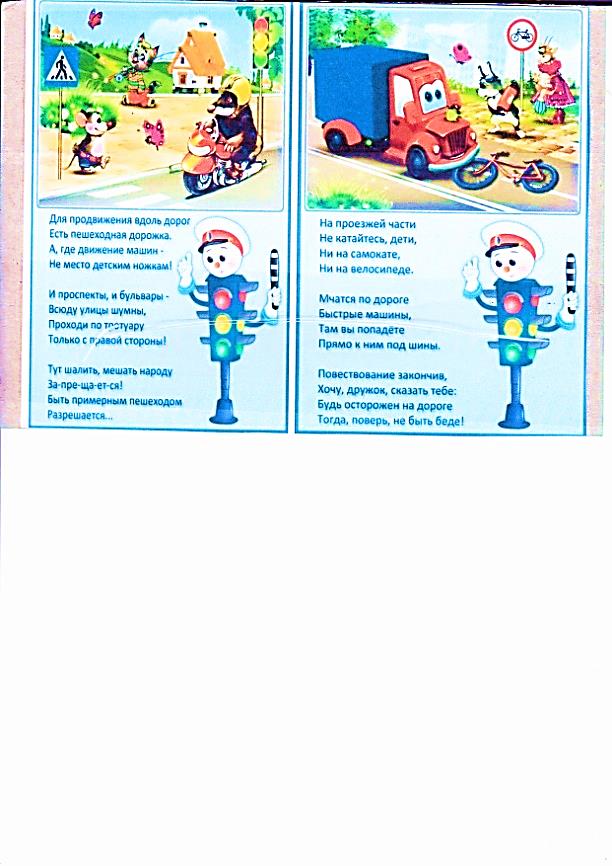 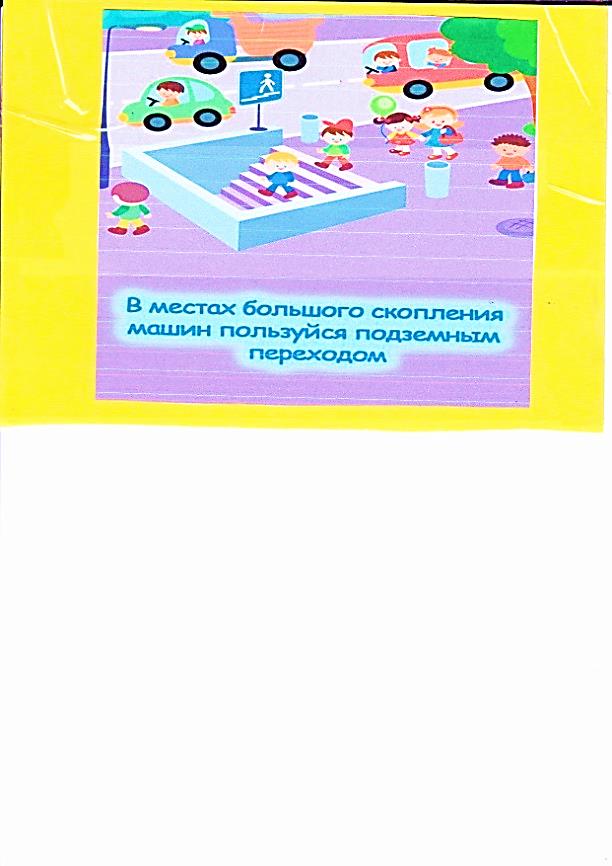 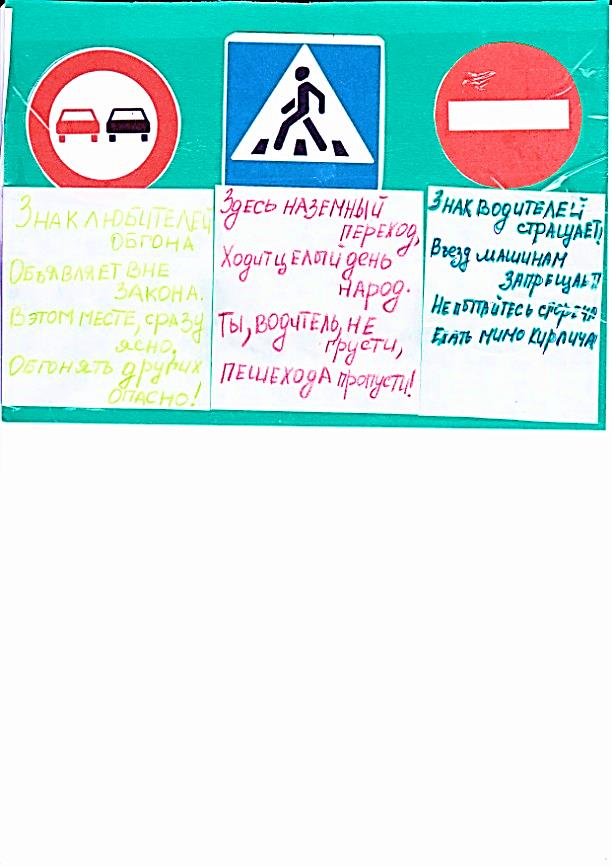 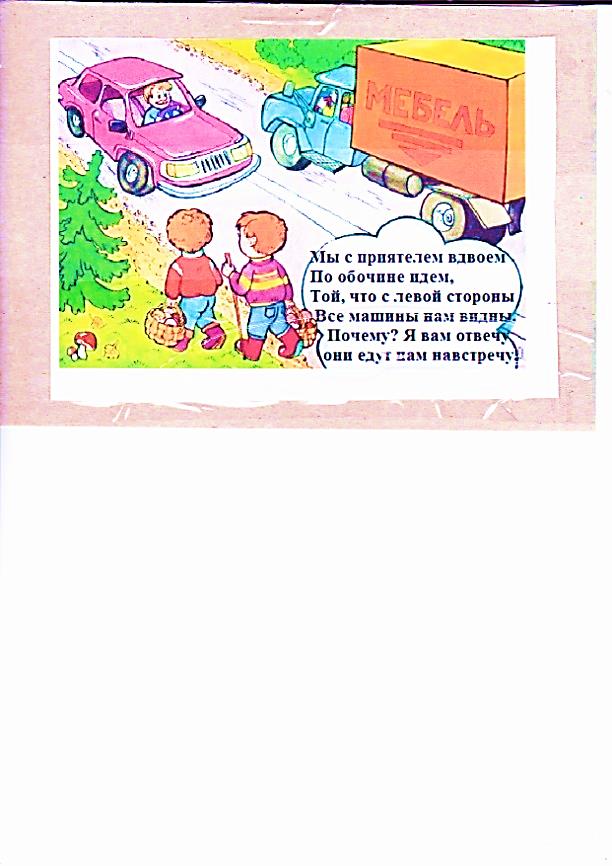 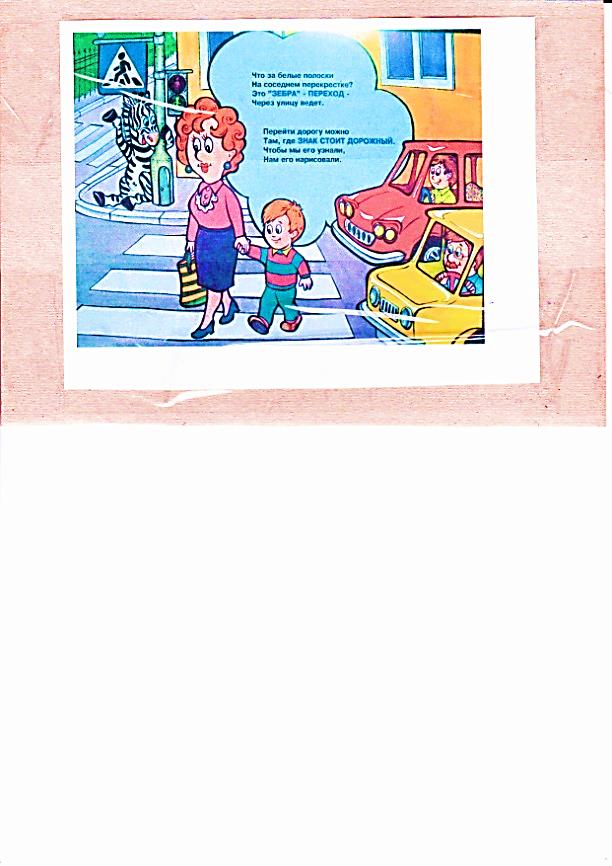 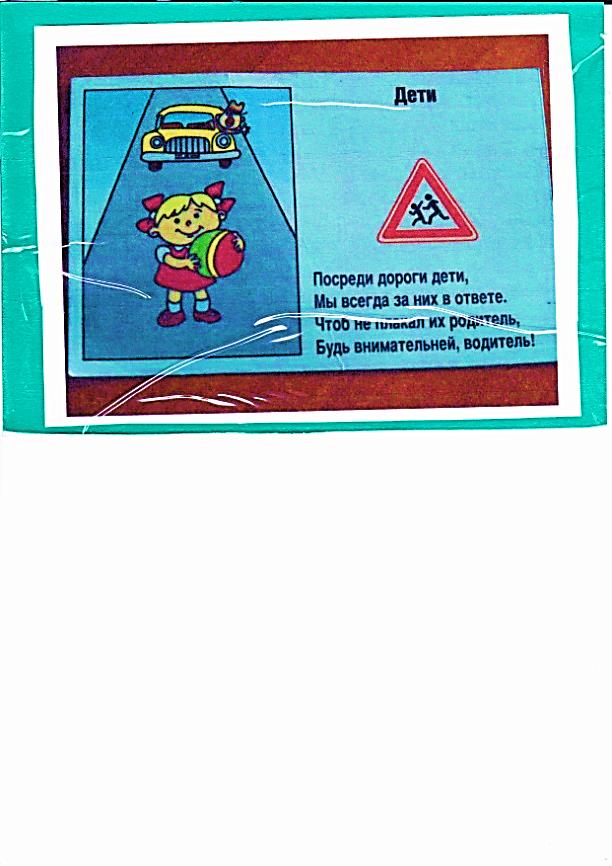 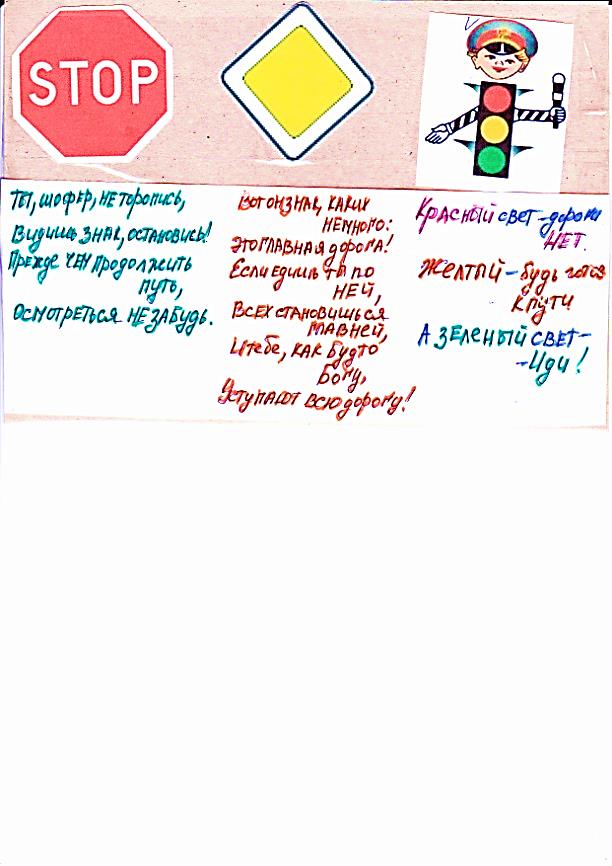 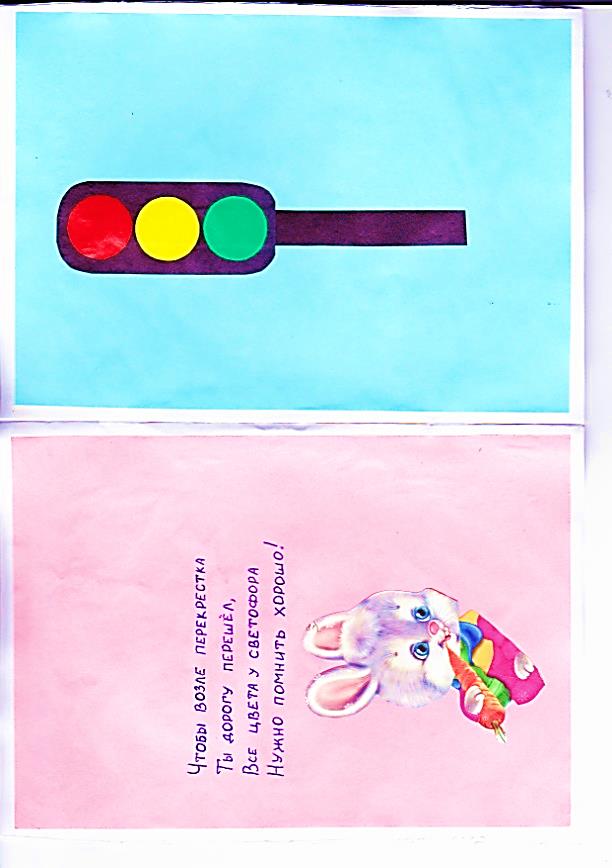 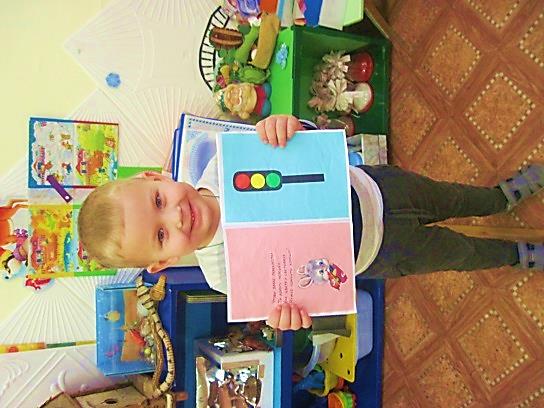 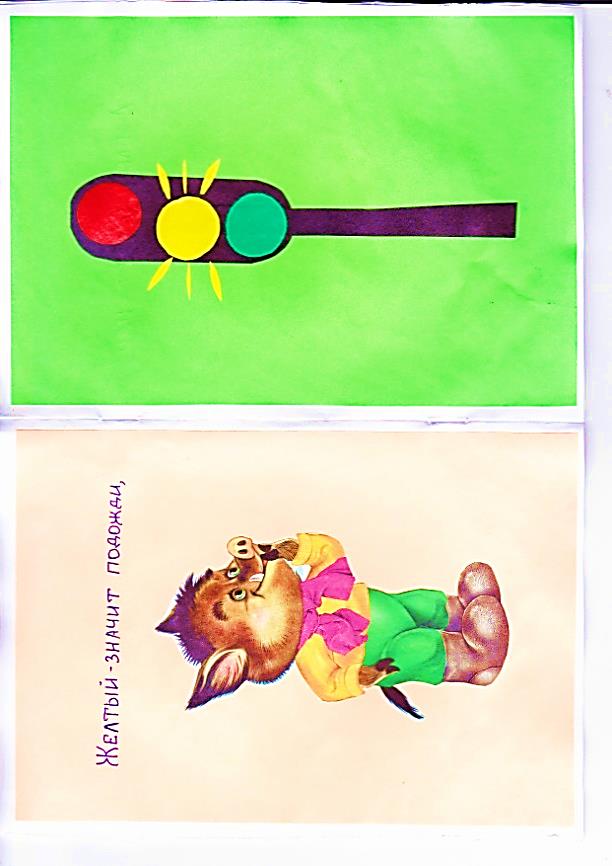 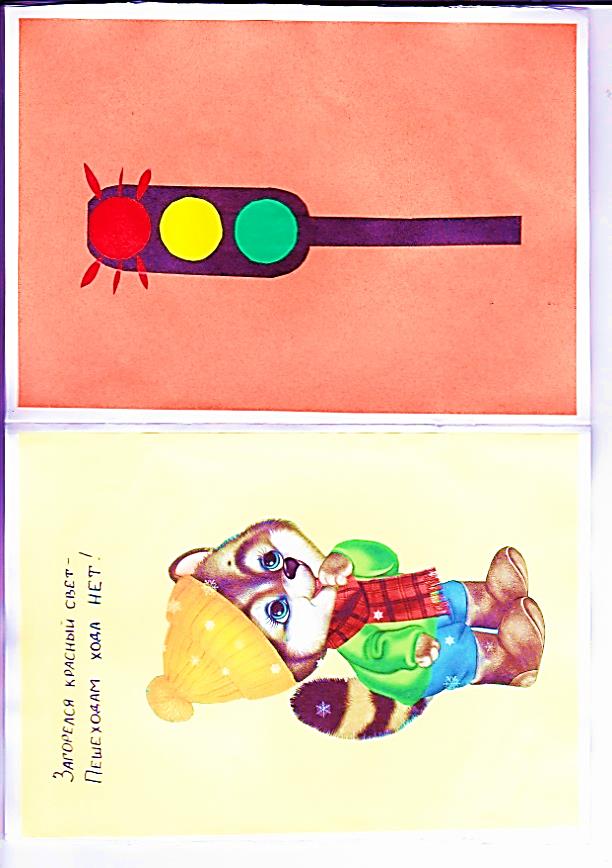 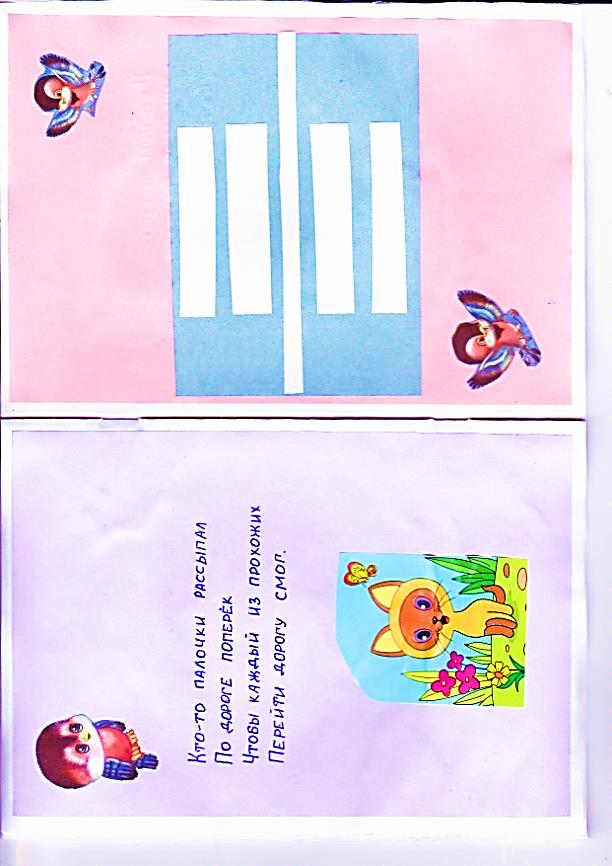 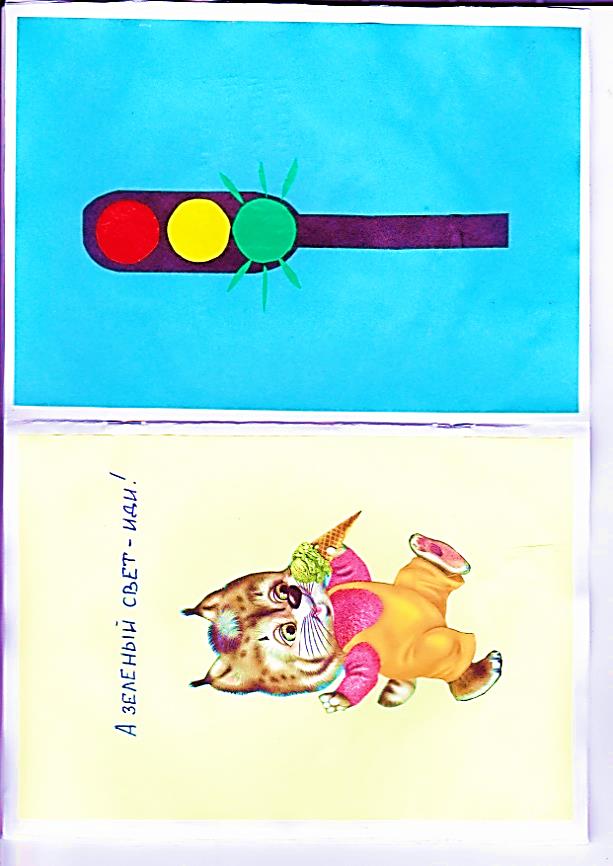 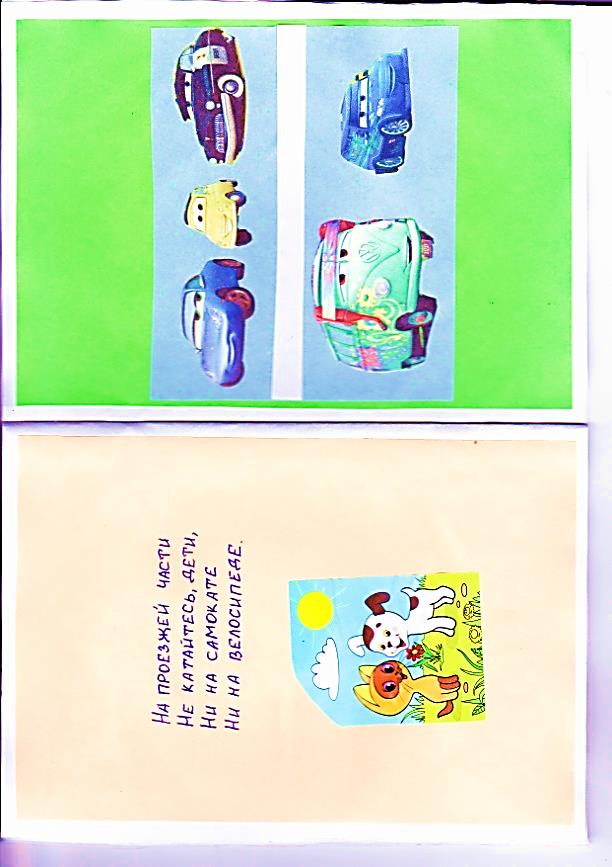 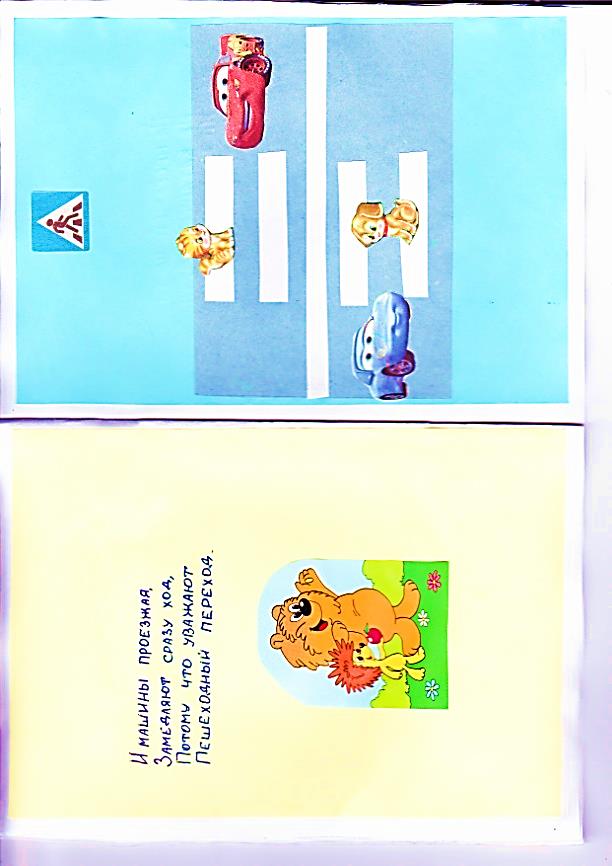 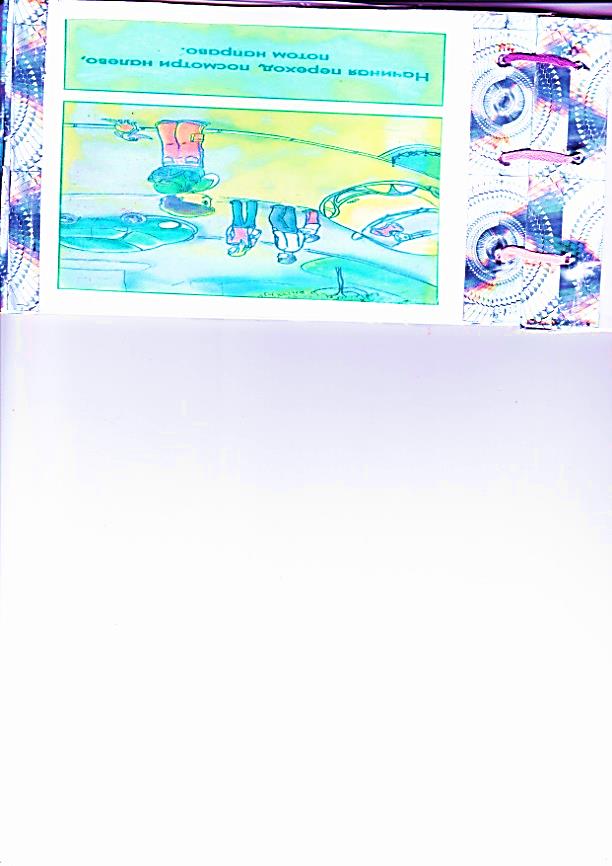 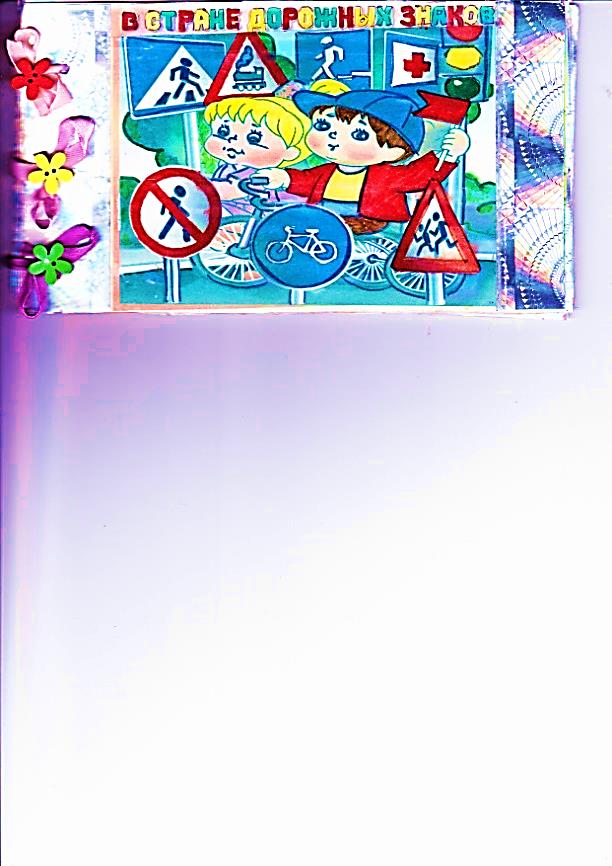 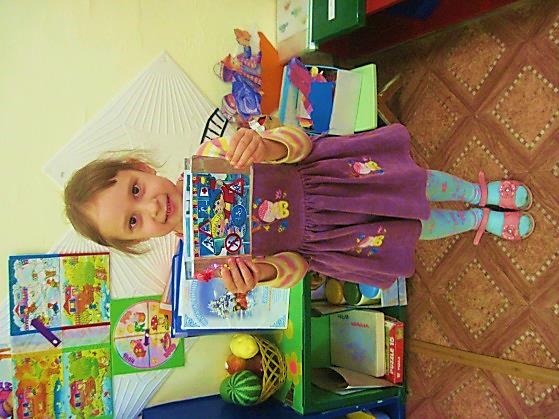 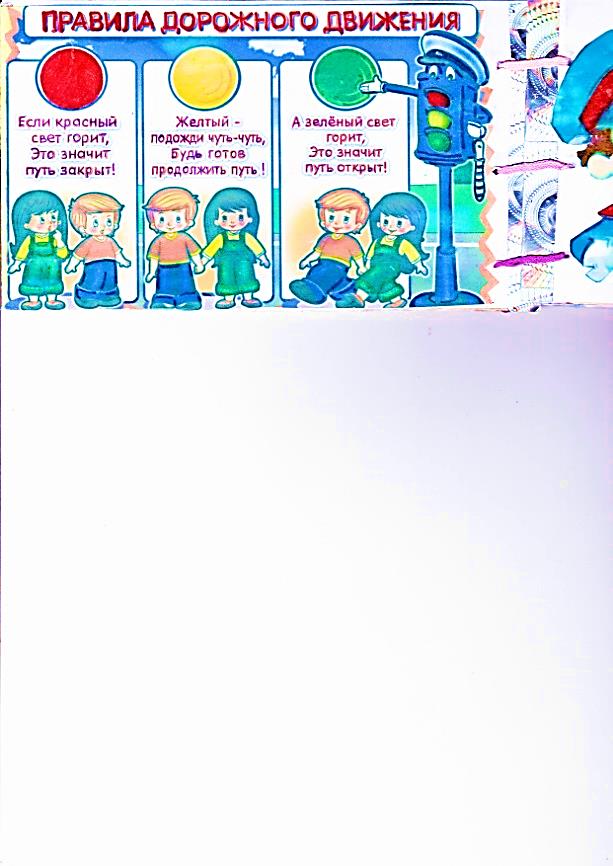 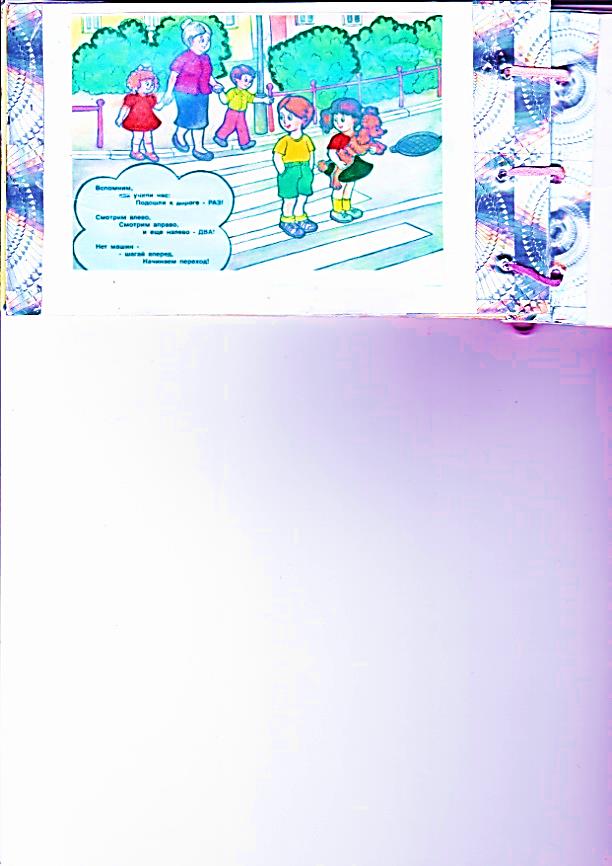 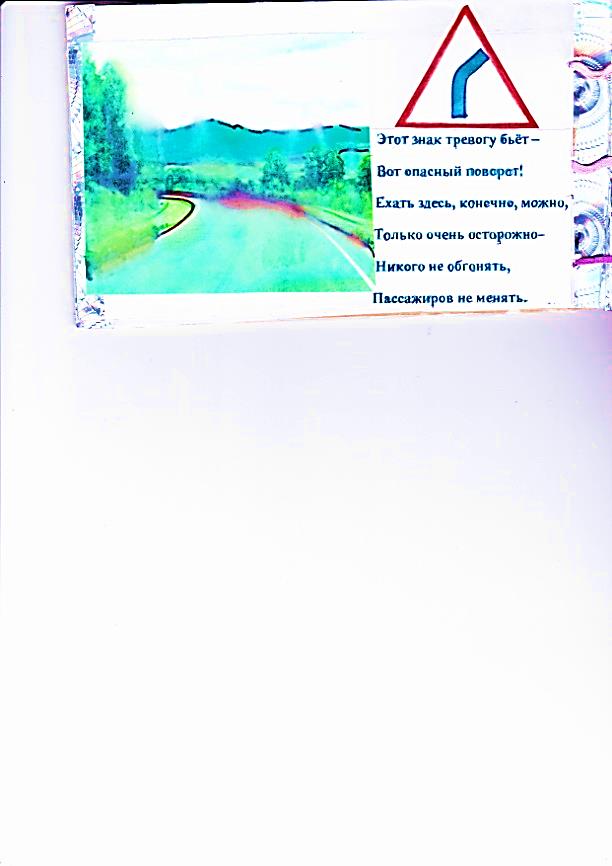 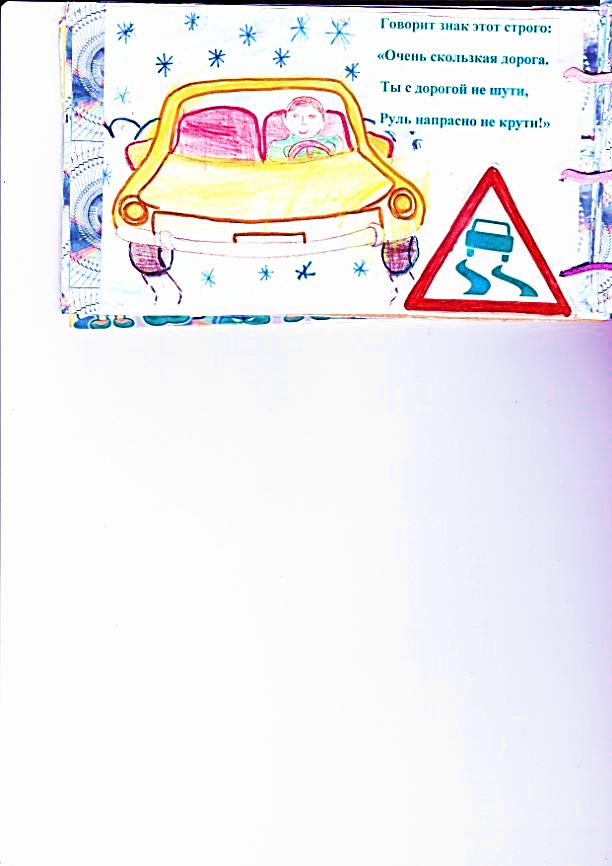 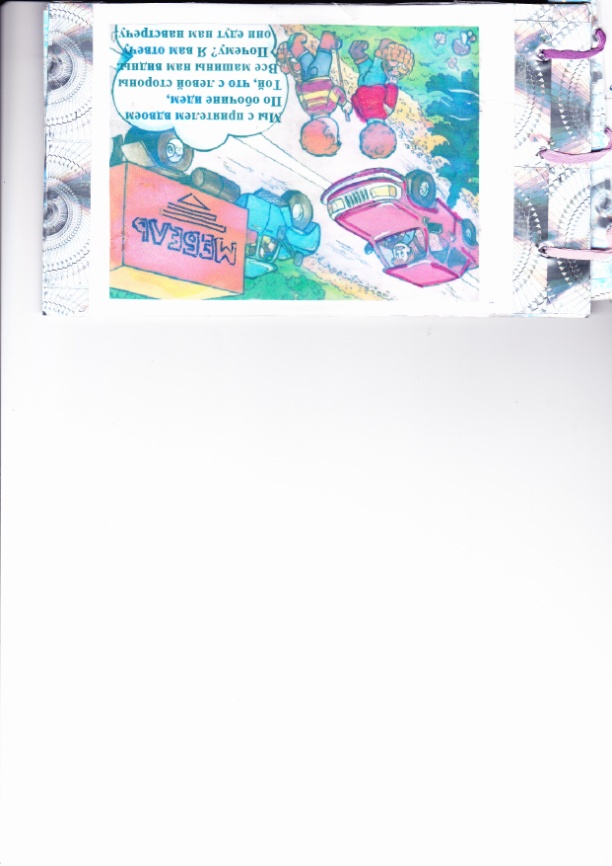 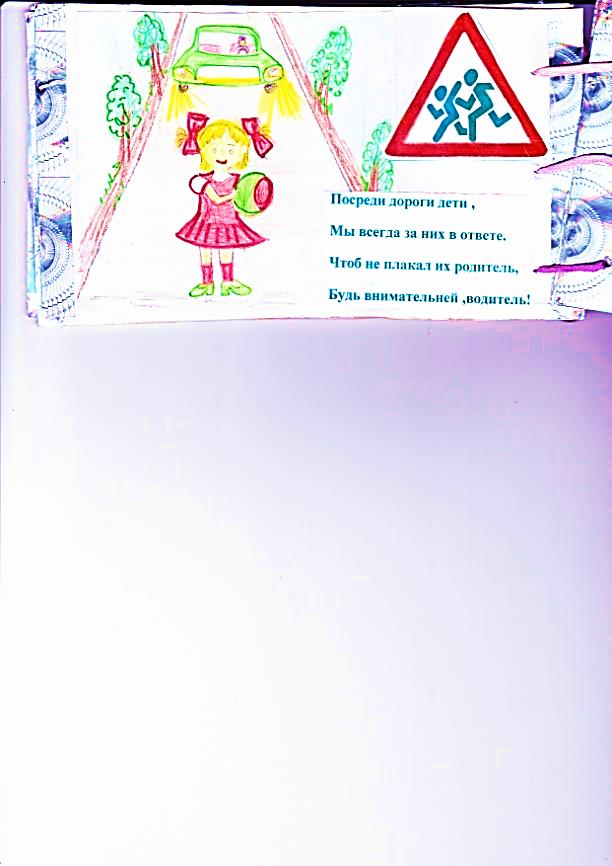 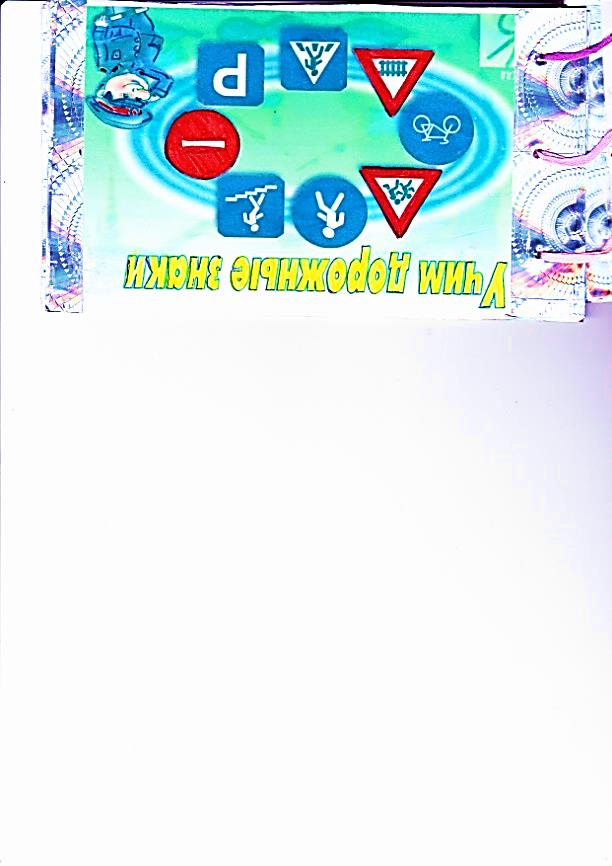 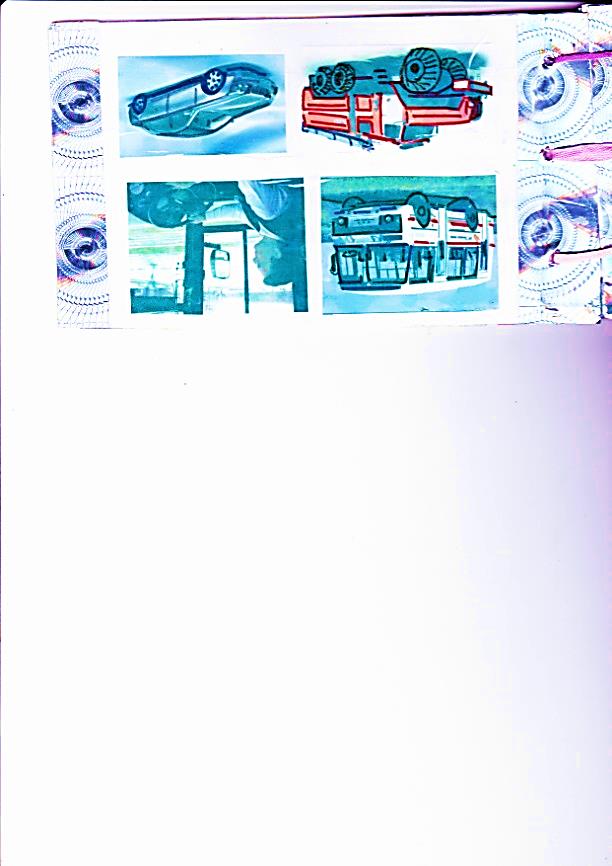 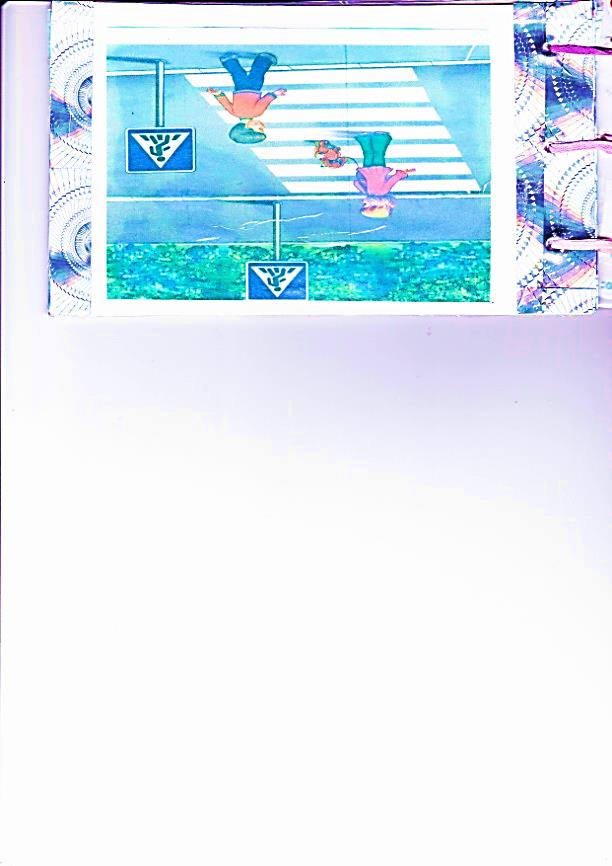 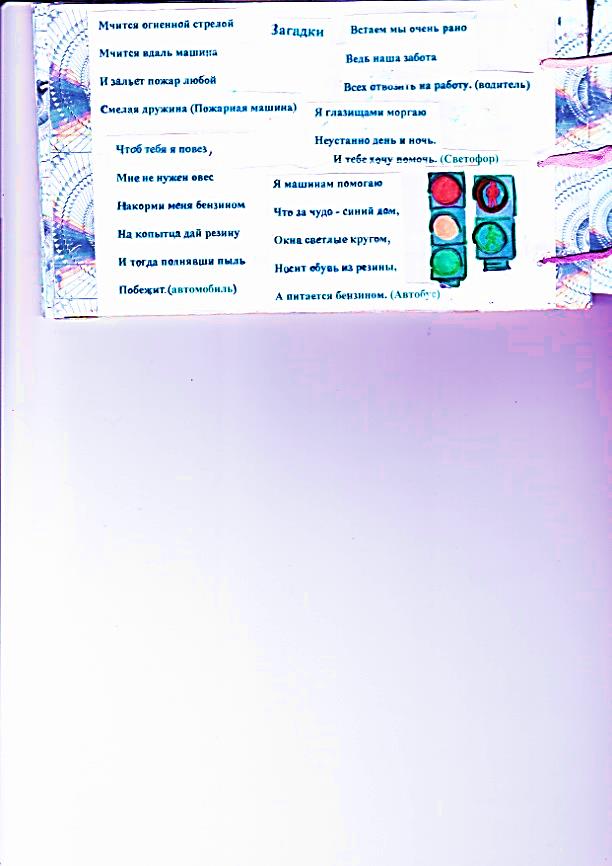 